		Attest for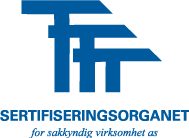 		SAKKYNDIG SPESIALKONTROLL	Maskingruppe: Iht. «Forskrift om utførelse av arbeid» (Best. nr. 703) og «Forskrift om administrative ordninger» (Best. nr. 706)	BRUK ANBEFALT	JA	X	NEI	X